The Modern QC Internship Program
Positive Thinking Company - Great Place to Work-Certified ™ Positive Thinking Company là tập đoàn tư vấn công nghệ toàn cầuvới đội ngũ hơn 3,300 kỹ sư và chuyên viên tài năng, làm việctại hơn 35 thành phố trên thế giới bao gồm Châu Âu, Mỹ, Châu Á, Châu Úc và Châu Phi.Các dịch vụ của Positive Thinking Company: Phát triển ứng dụng và nền tảng kỹ thuật số (Apps & Platforms), cung cấp các giải pháp công nghệ về bảo mật (Security), đám mây (Cloud), phân tích dữ liệu (Data & Analytics) , siêu tự động hóa (Hyperautomation) và các giải pháp chuyển đổi kỹ thuật số của doanh nghiệp (Digital Workplace). The Modern QC Internship ProgramBạn đang là sinh viên năm 04 tại các trường ĐH hoặc đã tốt nghiệp (có chuyên ngành IT hoặc các ngành có liên quan đến công nghệ)? Bạn khao khát trở thành chuyên gia trong lĩnh vực Kiểm thử phần mềm trong tương lai?Bạn mong muốn khởi đầu sự nghiệp của mình với vị trí Thực tập sinh Kiểm thử phần mềm tại một tập đoàn tư vấn công nghệ hàng đầu?Bạn chắc chắn là ứng viên tiềm năng cho các vị trí Thực tập sinh Automation QC  và Manual QC  mà Positive Thinking Company đang tìm kiếm!The Modern QC Internship Program  Thời gian thực tập: 03 tháng (Thứ 2 - 6, 9:00 – 18:00)Ngày bắt đầu: 21/03/2022.  Địa chỉ: Tòa nhà Etown 3, 364 Cộng Hòa, phường 13, quận Tân Bình, Tp.HCM.----------------------------------------------------------------------------------------------------------Trở thành Thực tập sinh tại Positive Thinking Company, bạn sẽ được trang bị đầy đủ kiến thức, kỹ năng chuyên môn, kỹ năng mềm, tham gia các chương trình đào tạo và coaching 1:1, học hỏi từ các chuyên gia công nghệ hàng đầu và thử sức với các dự án thực tế của công ty!YÊU CẦU:Có kiến thức về Web, Mobile applications, API, Web-services; cơ sở dữ liệu như SQL, MySQL. Có kỹ năng Tiếng Anh cơ bảnCó khả năng lập trình tốt 1 trong các ngôn ngữ sau: Java/.NET/JavaScript/Python (đối với các bạn ứng tuyển vị trí Thực tập sinh Automation QC ).Có kiến thức về Manual test, Test automation hoặc mô hình Alige là 1 điểm cộng.Mong muốn phát triển sự nghiệp QC.Kỹ năng tư duy, phân tích tốt, tinh thần làm việc theo nhóm, tỉ mỉ và cẩn thận trong công việcTRÁCH NHIỆM:Tham gia đầy đủ chương trình đào tạoHoàn thành tất cả các hạng mục theo yêu cầu của chương trìnhQUYỀN LỢI:Trợ cấp thực tập 5.000.000 đồng/tháng.Được đào tạo chuyên sâu với các chuyên gia giàu kinh nghiệm trong bộ phận QC, đảm bảo sỡ hữu đủ các kỹ năng cần thiết sau 03 tháng để sẵn sàng tham gia các dự án thực tế một cách tự tin nhất.  Được đào tạo các kỹ năng mềm quan trọng và cải thiện kỹ năng Tiếng Anh cùng giáo viên bản xứCó cơ hội trở thành nhân viên chính thức tại Positive Thinking Company sau chương trình thực tập và tham gia vào các dự án thực tế ở nhiều lĩnh vực khác nhau.CÁCH THỨC ỨNG TUYỂNỨng tuyển qua link: https://www.surveymonkey.com/r/ZB2B3XKThời hạn ứng tuyển: 28/02/2022Quy trình tuyển dụng:Sàng lọc CVTest online kiến thức chuyên môn và Tiếng AnhPhỏng vấnThông tin buổi webinar online "Get to know Positive Thinking Company Modern QC Internship" Thời gian và phương thức tham gia: 9h sáng, 23/02/2022 thông qua ứng dụng Zoom. Đăng ký tham gia: tại đây Nội dung chương trình: Các bạn sẽ được lắng nghe chia sẻ và giải đáp thắc mắc về chương trình thực tập The Modern QC Internship 2022 cùng những cơ hội nghề nghiệp, lợi ích khi tham gia chương trình Các câu hỏi thắc mắc vui lòng liên hệ: Ms. Han Luong, HR Department, han.luong@positivethinking.tech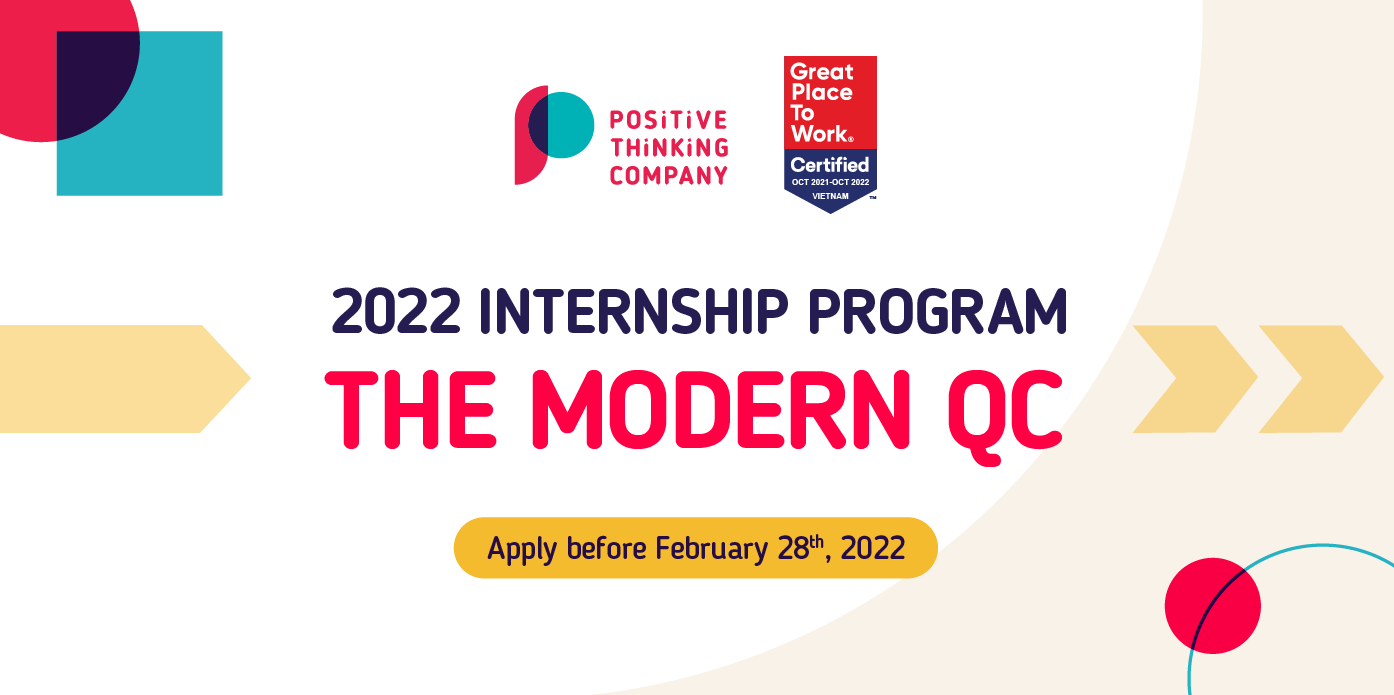 